Мониторинг объекта (ОН –Селиверстов А.А.) 16.06. 2024Ремонт автомобильной дороги местного значения: дорога с.Виноградовка-с.Ильмаковка-с.Скворцово (мосты) Сроки выполнения работ: 01.06.2024 - 31.08.2024. Подрядчик: ИП МакарянНа объекте работают 7 чел., 4 ед. техники.На сегодняшний день произведено армирование и устройство опалубки тела правой опоры на Ильмаковке, армирование и бетонирование левой опоры.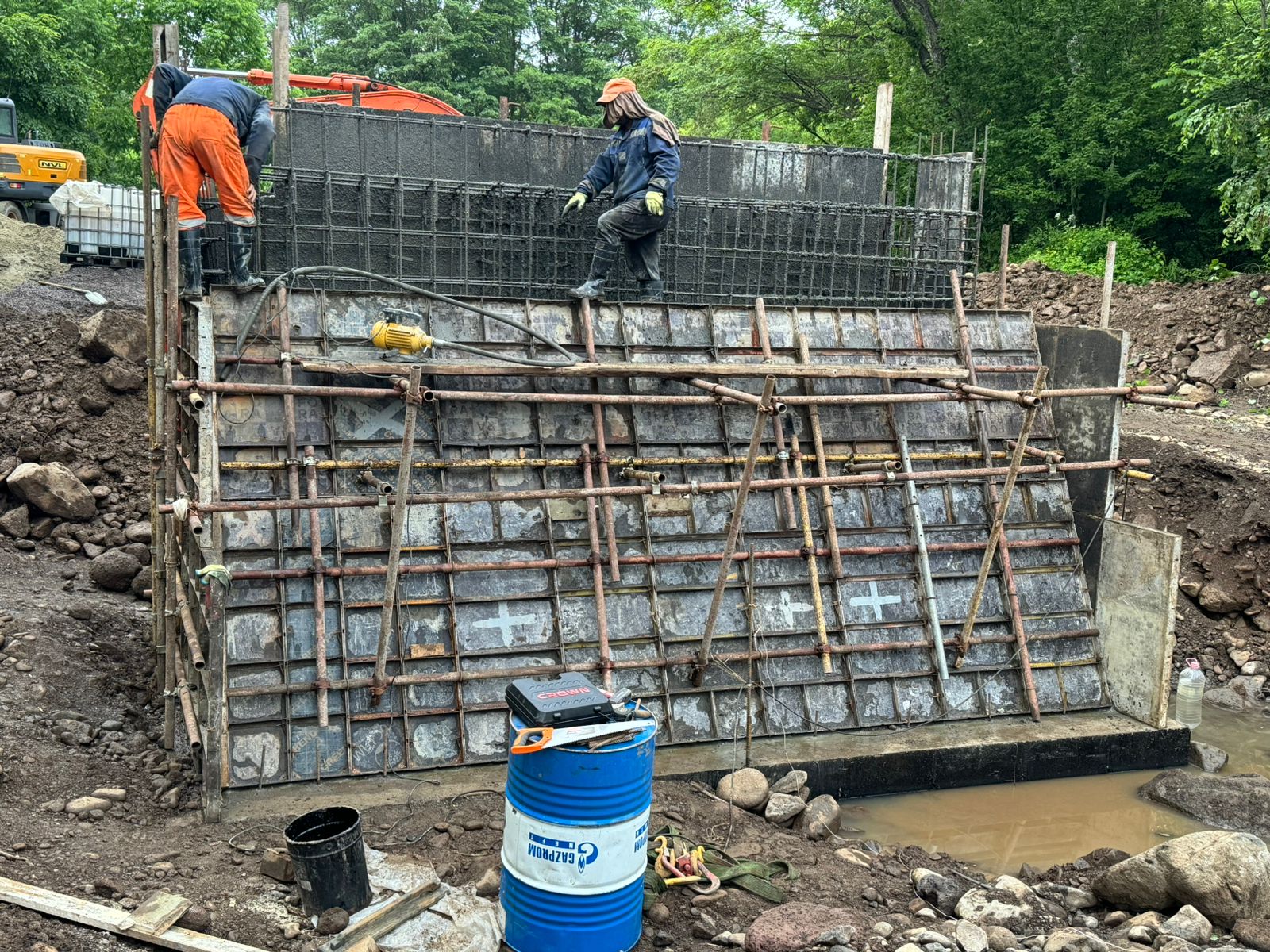 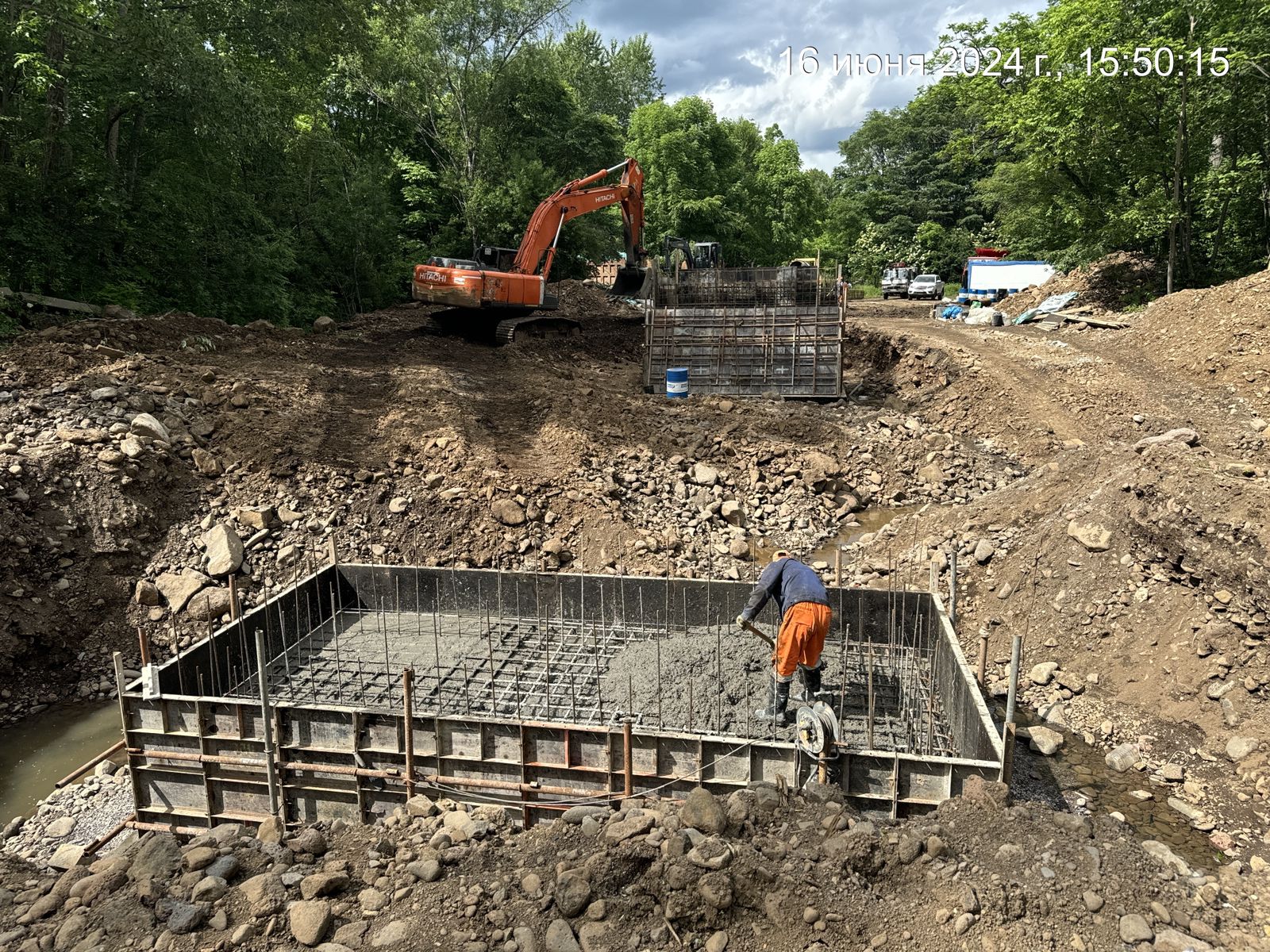 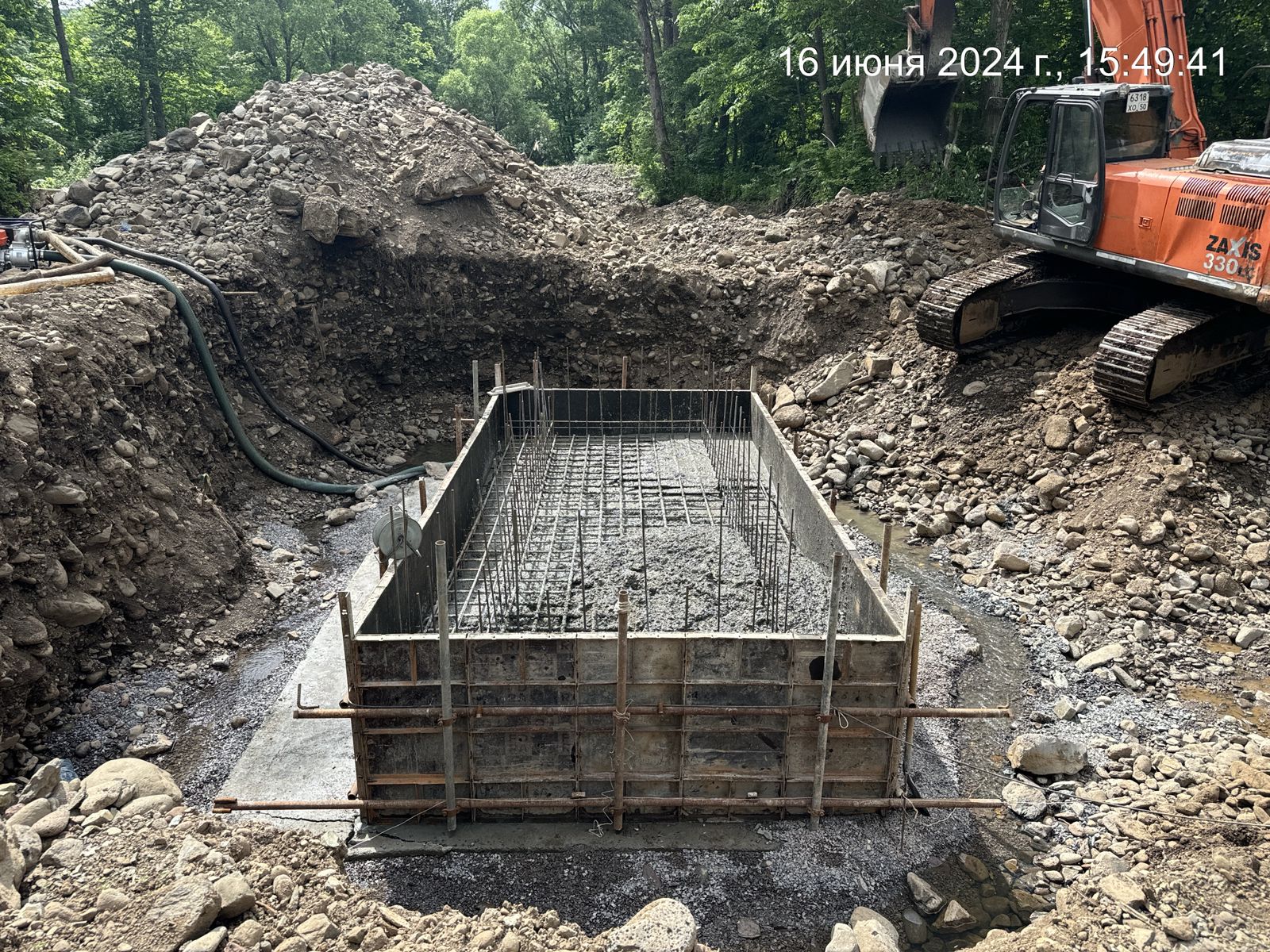 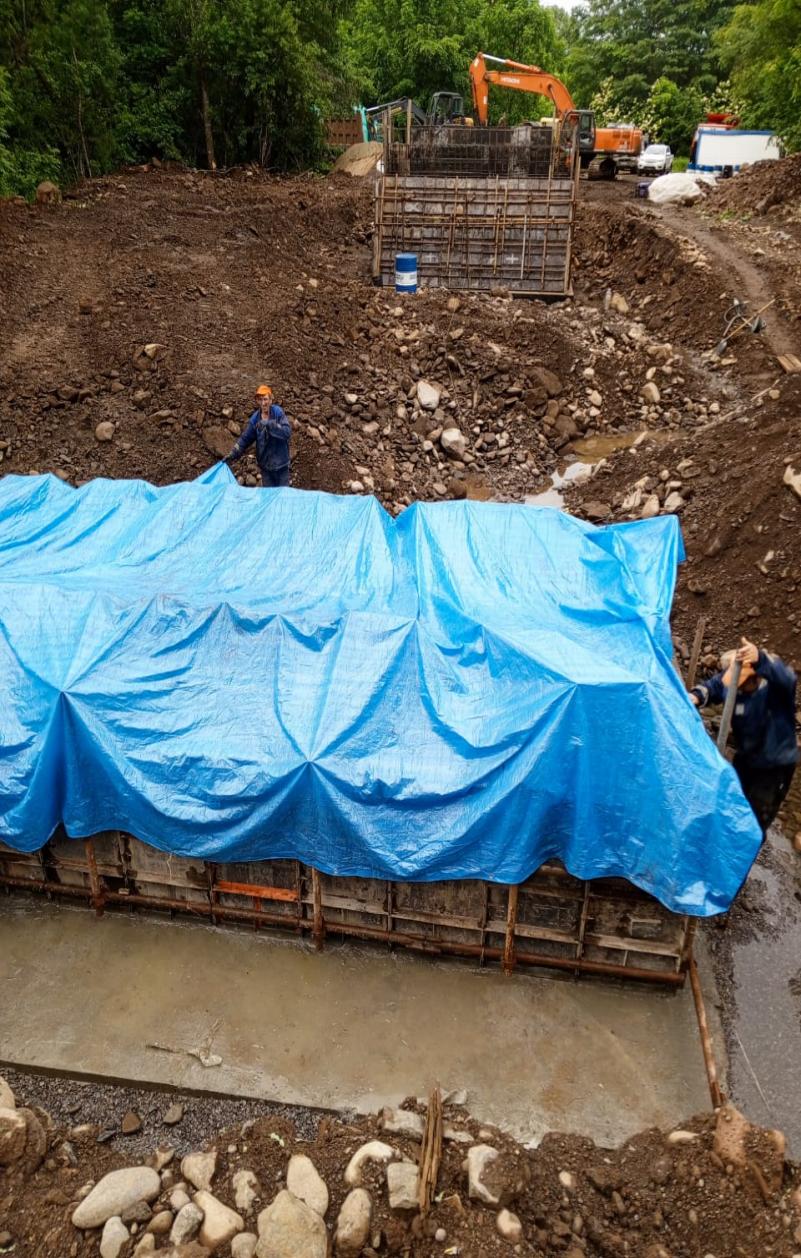 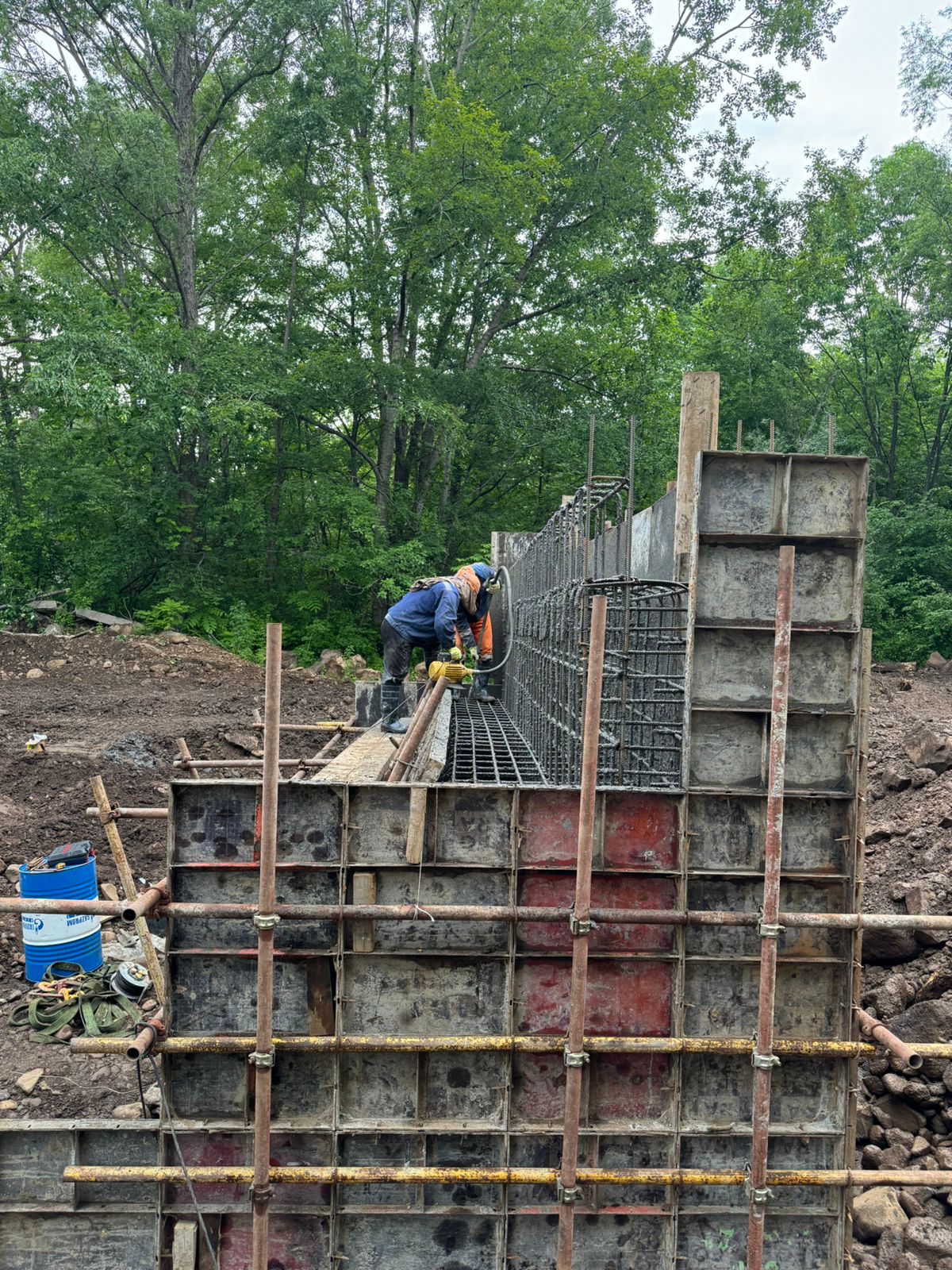 